Anexo VI: Termo da empresa parceira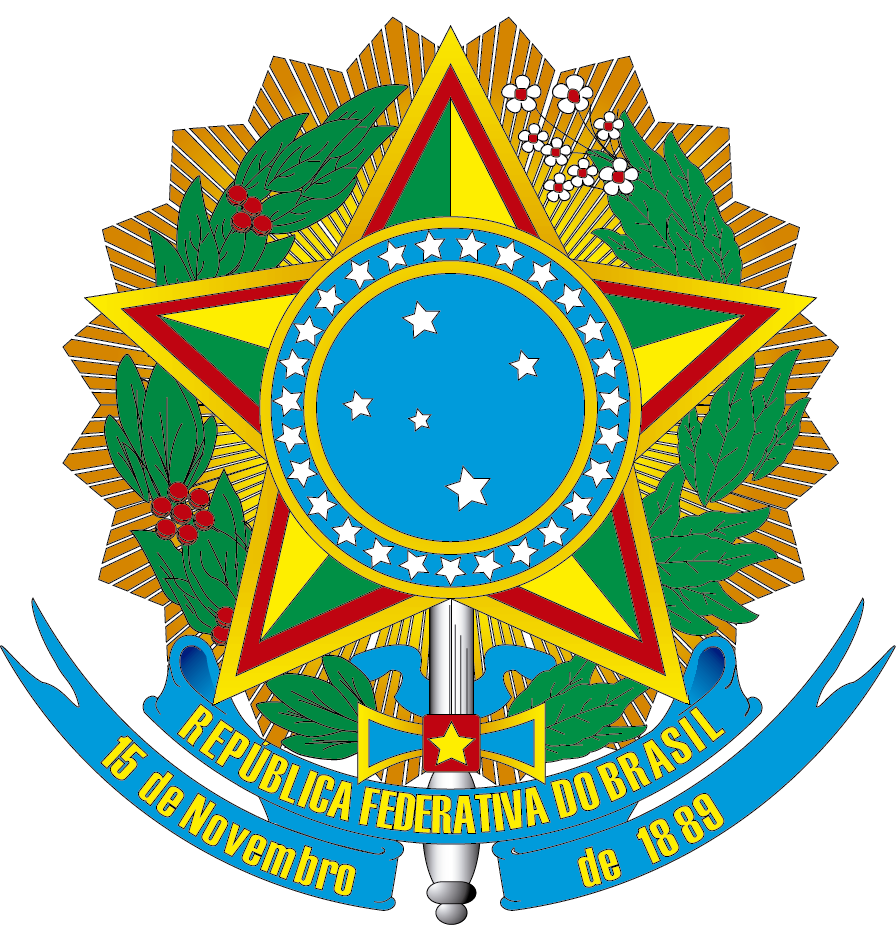 MINISTÉRIO DA EDUCAÇÃOSECRETARIA DE EDUCAÇÃO PROFISSIONAL E TECNOLÓGICAINSTITUTO FEDERAL DE EDUCAÇÃO, CIÊNCIA E TECNOLOGIA DO SUL DE MINAS GERAISPRÓ-REITORIA DE PESQUISA, PÓS-GRADUAÇÃO E INOVAÇÃO – PPPITERMO DE ANUÊNCIA DA EMPRESA PARCEIRA - Edital 137/2018O (A)___________________________________________________________(entidade),Inscrito (a) sob o CNPJ ____________________________, aqui representado (a) pelo (a)Senhor (a)________________________________, RG nº ________________ e CPF nº___________________, nacionalidade ___________, residente e domiciliado (a) na ______________________________________________, bairro __________________,na cidade de ____________________, estado de ______, na condição de PARCEIRO(A)do Projeto intitulado “_________________________________________________”coordenado pelo(a) servidor(a) _________________________________________ doIFSULDEMINAS – Campus ___________, submetido ao Edital 137/2018, e declara a suaANUÊNCIA para a realização do projeto.Assim, por ser verdade, assina o presente para os devidos fins de direito.XXXXXXX/MG, ___ de outubro de 2018.___________________________________________Nome/Cargo/Entidade___________________________________________Coordenador do projeto